2018THE LEGISLATIVE ASSEMBLY
FOR THE AUSTRALIAN CAPITAL TERRITORY(As presented)(Minister for Justice, Consumer Affairs and Road Safety)Consumer Protection Legislation Amendment Bill 2018Contents	PagePart 1	Preliminary	2	1	Name of Act	2	2	Commencement	2	3	Legislation amended	2	4	Eggs (Labelling and Sale) Regulation 2018—sch 2	2Part 2	Eggs (Labelling and Sale) Act 2001	4	5	Dictionary
Section 3, note 1	4	6	Sections 5 and 6	4	7	Free-range eggs—retail display
Section 7B (2) (a)	5	8	Conditions under which hens are kept
Schedule 1	5	9	Dictionary, new definition of aviary eggs	5	10	Dictionary, definition of barn egg	6	11	Dictionary, new definition of barn eggs	6	12	Dictionary, definition of cage egg	6	13	Dictionary, new definition of cage eggs	6	14	Dictionary, definition of code	6	15	Dictionary, definition of egg labelling requirements	6	16	Dictionary, definition of free-range egg	6	17	Dictionary, new definition of free-range eggs	7	18	Dictionary, new definition of stocking density	7Part 3	Fair Trading (Fuel Prices) Act 1993	8	19	New section 5A	8	20	Dictionary, new definition of discounted fuel price	8	21	Dictionary, definition of retail price	9Schedule 1	Animal Welfare Act 1992—Consequential amendment	10Schedule 2	New Eggs (Labelling and Sale) Regulation	112018THE LEGISLATIVE ASSEMBLY
FOR THE AUSTRALIAN CAPITAL TERRITORY(As presented)(Minister for Justice, Consumer Affairs and Road Safety)Consumer Protection Legislation Amendment Bill 2018A Bill forAn Act to amend legislation about consumer protection, and for other purposesThe Legislative Assembly for the Australian Capital Territory enacts as follows:Part 1	Preliminary1	Name of ActThis Act is the Consumer Protection Legislation Amendment Act 2018.2	Commencement	(1)	Section 7 and part 3 commence 6 months after this Act’s notification day.Note	The naming and commencement provisions automatically commence on the notification day (see Legislation Act, s 75 (1)).	(2)	The remaining provisions commence on a day fixed by the Minister by written notice.Note 1	A single day or time may be fixed, or different days or times may be fixed, for the commencement of different provisions (see Legislation Act, s 77 (1)).Note 2	If a provision has not commenced within 6 months beginning on the notification day, it automatically commences on the first day after that period (see Legislation Act, s 79).3	Legislation amendedThis Act amends the Eggs (Labelling and Sale) Act 2001 and the Fair Trading (Fuel Prices) Act 1993.Note	This Act also amends the Animal Welfare Act 1992 (see sch 1).4	Eggs (Labelling and Sale) Regulation 2018—sch 2	(1)	The provisions set out in schedule 2 are taken, on the commencement of this section, to be a regulation made under the Eggs (Labelling and Sale) Act 2001, section 8.	(2)	The regulation—	(a)	is taken to be notified under the Legislation Act on the day this Act is notified; and	(b)	commences on the commencement of this section; and	(c)	is not required to be presented to the Legislative Assembly under the Legislation Act, section 64 (1); and	(d)	may be amended or repealed as if it had been made under the Eggs (Labelling and Sale) Act 2001, section 8.	(3)	This Act is taken to be an amending law for the Legislation Act, section 89 (Automatic repeal of certain laws and provisions) despite this section not being a provision mentioned in section 89 (12), definition of amending law.Part 2	Eggs (Labelling and Sale) Act 20015	Dictionary
Section 3, note 1omitsection 5 (What are the egg labelling requirements)insertsection 5 (What are the egg labelling requirements?)6	Sections 5 and 6substitute5	What are the egg labelling requirements?	(1)	For this Act, a reference to the egg labelling requirements means conspicuously displaying on the packaging for the eggs—	(a)	a statement that the eggs are—	(i)	free-range eggs; or	(ii)	barn eggs; or	(iii)	cage eggs; or	(iv)	aviary eggs; and	(b)	if the eggs are free-range eggs—the stocking density for the hens that laid the eggs.	(2)	A labelling requirement under subsection (1) is conspicuously displayed if the requirement is in standard type of at least 6mm high.6	Labelling of packaged eggs for saleA person commits an offence if the person—	(a)	sells packaged hen eggs; and	(b)	the eggs are not labelled in accordance with the egg labelling requirements.Maximum penalty:  50 penalty units, imprisonment for 6 months or both.7	Free-range eggs—retail display
Section 7B (2) (a)substitute	(a)	the display must have a sign containing the following statement:‘THESE ARE FREE-RANGE EGGS. The ACT Government supports a free-range stocking density of 1 500 hens or less per hectare.’; and8	Conditions under which hens are kept
Schedule 1omit9	Dictionary, new definition of aviary eggsinsertaviary eggs means eggs laid by hens kept in conditions stated in the regulation.10	Dictionary, definition of barn eggomit11	Dictionary, new definition of barn eggsinsertbarn eggs means eggs laid by hens kept in conditions stated in the regulation.12	Dictionary, definition of cage eggomit13	Dictionary, new definition of cage eggsinsertcage eggs means eggs laid by hens kept in conditions stated in the regulation.14	Dictionary, definition of codeomit15	Dictionary, definition of egg labelling requirementssubstituteegg labelling requirements—see section 5 (What are the egg labelling requirements?).16	Dictionary, definition of free-range eggomit17	Dictionary, new definition of free-range eggsinsertfree-range eggs means eggs laid by hens kept in conditions stated in the regulation.18	Dictionary, new definition of stocking densityinsertstocking density, for hens, means the maximum number of hens per hectare that have access to an outdoor range on any day during the laying cycle.Part 3	Fair Trading (Fuel Prices) Act 199319	New section 5Ainsert5A	Price display requirements	(1)	A person commits an offence if the person—	(a)	uses a price board to display the price of a specified fuel sold by the person; and	(b)	displays on the price board—	(i)	a discounted fuel price; or	(ii)	a fuel price that is lower than the price at the corresponding fuel pump.Maximum penalty:  20 penalty units.	(2)	In this section:price board means a board, sign or other notice in relation to a service station that—	(a)	displays information regarding the price of types of fuel for sale by retail at the service station; and	(b)	is visible to a person passing the service station.20	Dictionary, new definition of discounted fuel priceinsertdiscounted fuel price, of a specified fuel, means the price per litre payable on the sale of the fuel by retail after any discount is applied.21	Dictionary, definition of retail pricesubstituteretail price, of a specified fuel, means the price per litre payable on the sale of the fuel by retail without any discount applied.Schedule 1	Animal Welfare Act 1992—Consequential amendment(see s 3)[1.1]	Section 9A (3), definition of appropriate accommodationsubstituteappropriate accommodation, for laying fowls kept by a person, means accommodation that is in accordance with, or an improvement on, the conditions stated in the Eggs (Labelling and Sale) Regulation 2018 in relation to—	(a)	aviary eggs; or	(b)	barn eggs; or	(c)	free-range eggs.Note	Aviary eggs, barn eggs and free-range eggs are defined in the Eggs (Labelling and Sale) Act 2001 as eggs laid by hens kept in conditions stated in the Eggs (Labelling and Sale) Regulation 2018.Schedule 2	New Eggs (Labelling and Sale) Regulation(see s 4)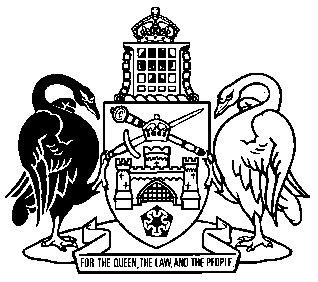 Australian Capital TerritoryEggs (Labelling and Sale) Regulation 2018Subordinate Law SL2018–made under theEggs (Labelling and Sale) Act 20011	Name of regulationThis regulation is the Eggs (Labelling and Sale) Regulation 2018.2	DictionaryThe dictionary at the end of this regulation is part of this regulation.Note 1	The dictionary at the end of this regulation defines certain terms used in this regulation.Note 2	A definition in the dictionary applies to the entire regulation unless the definition, or another provision of the regulation provides otherwise or the contrary intention otherwise appears (see Legislation Act, s 155 and s 156 (1)).3	NotesA note included in this regulation is explanatory and is not part of this regulation.Note	See the Legislation Act, s 127 (1), (4) and (5) for the legal status of notes.4	Aviary eggs—Act, dict, def aviary eggsThe following conditions are prescribed for keeping hens that lay aviary eggs:	(a)	the hens are kept in a shed;	(b)	the hens have the freedom and capacity to socialise, to move freely within the shed, to stretch, perch, nest, dust bathe, flap wings and fly;	(c)	the hens have adequate perching facilities and nests available to birds on a number of levels within the shed to accommodate the needs of all hens;	(d)	half the housing is kept under litter; 	(e)	the stocking level and other requirements for deep litter systems under the code with the allowance of a number of additional levels of nesting and perching space are complied with.5	Barn eggs—Act, dict, def barn eggsThe following conditions are prescribed for keeping hens that lay barn eggs:	(a)	the hens are kept in a shed;	(b)	the hens have the freedom and capacity to socialise, to move freely within the shed, to stretch, perch, nest, dust bathe, flap wings and fly; 	(c)	the hens have adequate perching facilities and nests available to birds within the shed to accommodate the needs of all hens; 	(d)	half the housing is kept under litter; 	(e)	the stocking level and other requirements for deep litter systems on a single level under the code are complied with.6	Cage eggs—Act, dict, def cage eggsThe following conditions are prescribed for keeping hens that lay cage eggs:	(a)	the hens are kept in cages;	(b)	the hens do not have access to litter, perch or nest; and	(c)	the stocking level and other requirements for cage systems under the code are complied with.7	Free-range eggs—Act, dict, def free-range eggs	(1)	The following conditions are prescribed for keeping hens that lay free-range eggs:	(a)	the hens have meaningful and regular access to an outdoor range during daylight hours during the laying cycle; and	(b)	the hens have the ability to roam and forage on the outdoor range; and	(c)	a stocking density of 10 000 hens or less is complied with.	(2)	However, the requirements under subsection (1) do not apply if hens are prevented from accessing an outdoor range for 1 or more of the following reasons:	(a)	the hens are undergoing nest box training;	(b)	risk to the health or safety of the hens caused by weather conditions;	(c)	exposure to predators;	(d)	the hens are being given medical treatment;	(e)	exceptional circumstances posing significant risk to the health or safety of the hens.	(3)	For subsection (2), the total period of time for which access to the outdoor range is prevented must not be unreasonable.8	Disapplication of Legislation Act, s 47 (6)The Legislation Act, section 47 (6) does not apply to the code.Note	The code is accessible at www.publish.csiro.au.Dictionary(see s 2)Note 1	The Legislation Act contains definitions and other provisions relevant to this regulation.Note 2	For example, the Legislation Act, dict, pt 1, defines the following terms:	daylight	prescribed.Note 3	Terms used in this regulation have the same meaning that they have in the Eggs (Labelling and Sale) Act 2001 (see Legislation Act, s 148). For example, the following terms are defined in the Eggs (Labelling and Sale) Act 2001, dict:	aviary eggs	barn eggs	cage eggs	free range eggs	hen	must	stocking density.code means the Model Code of Practice for the Welfare of Animals: Domestic Poultry, made by the Animal Welfare Committee of the Standing Committee on Agriculture and Resource Management, as in force from time to time.Note	The code is accessible at www.publish.csiro.au.Endnotes1	Presentation speech	Presentation speech made in the Legislative Assembly on 29 November 2018.2	Notification	Notified under the Legislation Act on	2018.3	Republications of amended laws	For the latest republication of amended laws, see www.legislation.act.gov.au.© Australian Capital Territory 2018